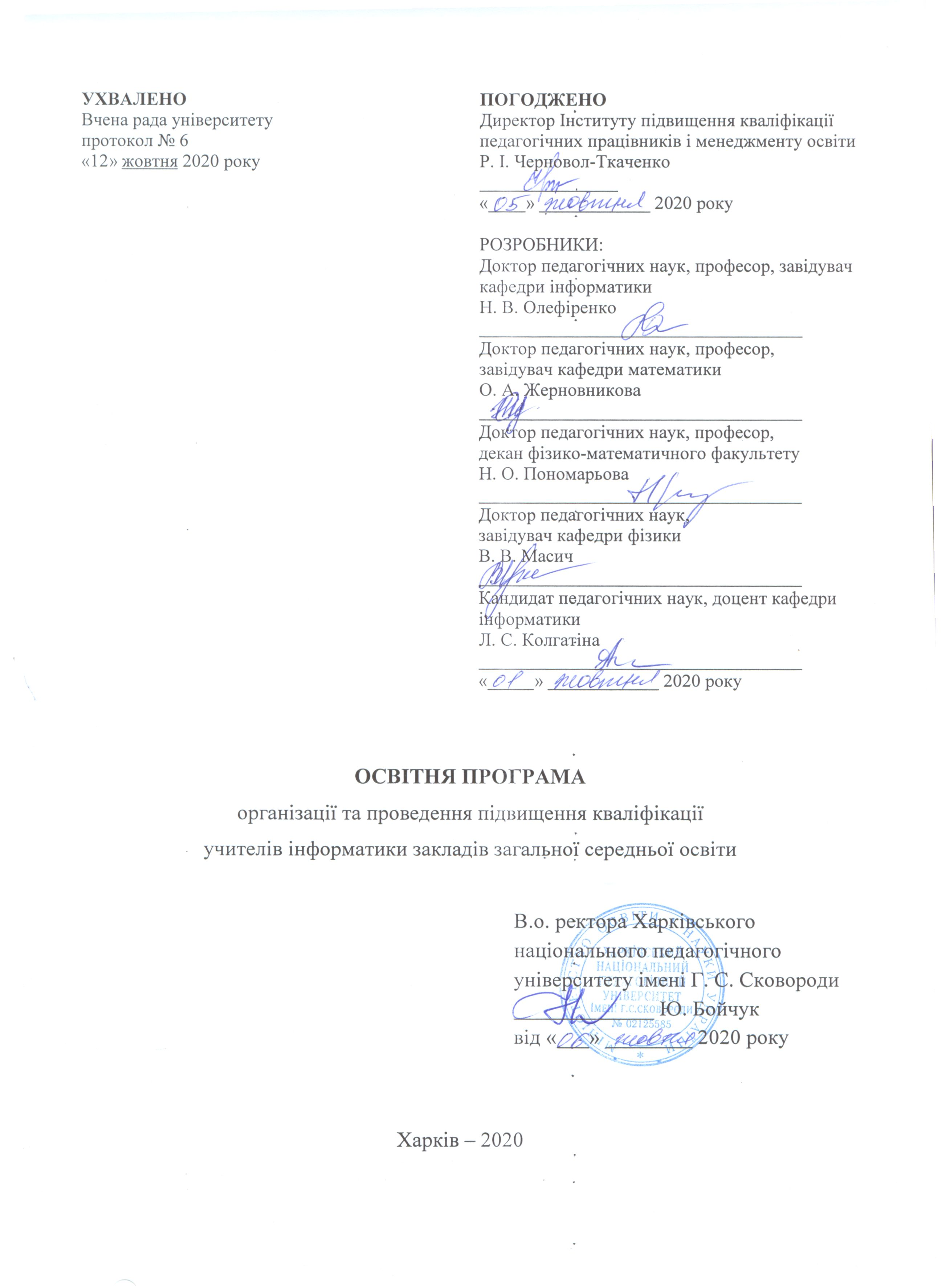 1. Профіль освітньої програми організації та проведення підвищення кваліфікації керівників закладів загальної середньої освіти2. Навчальний план3. Матриця відповідності програмних компетентностей навчальним модулям освітньої програми організації та проведення підвищення кваліфікації керівників закладів загальної середньої освіти4. Матриця забезпечення програмних результатів навчання (ПРН) відповідним навчальним модулям1. Загальна інформація1. Загальна інформаціяПовна назва закладу вищої освіти та структурного підрозділуХарківський національний педагогічний університет імені Г. С. СковородиФізико-математичний факультетКафедра інформатикиКафедра математикиКафедра фізики Цільова аудиторіяУчителі інформатики закладів загальної середньої освіти Тип документу про підвищення кваліфікації й обсяг освітньої програмиПосвідчення5 кредитів ЄКТС (150 годин), термін навчання 1 місяцьРівень програмиПідвищення кваліфікації учителів інформатики закладів загальної середньої освітиМова викладанняУкраїнськаІнтернет-адреса постійного розміщення опису освітньої програмиhttp://smc.hnpu.edu.ua/osvitni-prohramy2. Мета освітньої програми2. Мета освітньої програмиУдосконалення професійних компетентностей учителів інформатики закладів загальної середньої освіти, висвітлення актуальних питань викладання інформатики в умовах реформування освіти відповідно до чинного законодавства УкраїниУдосконалення професійних компетентностей учителів інформатики закладів загальної середньої освіти, висвітлення актуальних питань викладання інформатики в умовах реформування освіти відповідно до чинного законодавства України3. Характеристика освітньої програми3. Характеристика освітньої програмиФункціональна спрямованість освітньої програмиРозширення й поглиблення теоретичних знань й практичних умінь з окремих тем інформатики, удосконалення методичної підготовки сучасного учителя, використання сучасних інформаційних технологій в освітній діяльності закладів загальної середньої освітиФокус освітньої програмиПрограма спрямована на формування професійних компетентностей учителів на основі активізації базової освіти, набутого професійного та життєвого досвіду відповідно до особистих інтересів, соціальних запитів держави щодо ефективного виконання посадово-функціональних обов’язків. Програма має дослідницьку та практичну частини.Орієнтація освітньої програмиОсвітньо-професійна. Акцент на розвитку й удосконаленні складових фахових компетентностей учителів  закладів загальної середньої освітиОсобливості освітньої програмиОсвітня програма складається із трьох обов’язкових модулів:1) загальна підготовка, яка складається з таких тем –нормативно-правові аспекти розвитку освіти;  навчання у закладах освіти дітей з особливими освітніми потребами; основи медіа освітніх технологій;2) психолого-педагогічна підготовка, яка складається з таких тем – специфіка реалізації концепції «Нової української школи» у базовій та профільній школі; технології освітніх вимірювань;  супровід професійного визначення школярів; використання STEAM технологій в освіті;3) професійна підготовка, яка складається таких тем – основи динамічного програмування; адміністрування локальної шкільної мережі; комп’ютерна графіка, основи робототехніки; Створення баз даних  у середовищі MS Access.4. Професійні вимоги (компетенції) та продовження навчання4. Професійні вимоги (компетенції) та продовження навчанняПрофесійні вимоги (компетенції)Визначає посадова інструкціяПродовження навчанняОсвітня програма передбачає можливість подальшого розширення та поглиблення професійних знань, умінь, навичок учителів інформатики у системі неформальної та інформальної освіти5. Викладання та оцінювання5. Викладання та оцінюванняВикладання та навчанняПроблемні, інтерактивні, проектні  контекстні технології навчання, електронне навчання в системі Moodle. Викладання проводиться у вигляді лекцій (в тому числі мультимедійних та інтерактивних), семінарських і практичних занять, самостійного навчання на основі монографій, підручників, посібників і конспектів, консультацій із викладачами, підготовки випускної кваліфікаційної роботи магістраОцінюванняТестування за результатами опанування навчальних матеріалів відповідних навчальних модулів; захист випускової роботи6. Програмні компетентності6. Програмні компетентностіІнтегральна компетентністьІК.01. Здатність розв’язувати складні спеціалізовані задачі і практичні проблеми у галузі середньої освіти або у процесі навчання інформатики, що передбачає проведення досліджень та/або здійснення інноваційЗагальні компетентності (ЗК)ЗК1. Здатність вчитися, оволодівати сучасними знаннями і  підвищувати власний професійний рівень.ЗК2. Вміння виявляти, ставити, вирішувати проблеми та приймати обґрунтовані рішення в професійній діяльностіЗК3. Здатність до проведення досліджень в освітній сферіЗК4. Здатність до застосування сучасних інформаційних і комунікаційних технологій у освітній діяльності.ЗК5. Здатність діяти на основі етичних міркувань (мотивів),  соціально відповідально та свідомо.ЗК 6. Здатність до організації освітньої діяльності учнів з особливими освітніми потребами.Фахові компетентності (ФК)ФК1. Здатність до організації навчального процесу з інформатики у закладах профільної середньої освіти з використанням сучасних форм, методів і технологій (в тому числі STEM, STEAM, дистанційних технологій). ФК2. Здатність використовувати теоретичні і практичні знання з інформатики для вирішення професійних завдань. ФК3. Здатність до організації моніторингу і оцінювання якості навчального процесу. Здатність до розробки діагностичного інструментарію й контролю його якості.ФК 4. Здатність до адміністрування локальної комп’ютерної шкільної мережі;ФК 5. Здатність бачити тенденції розвитку  інформатики й інформатизації суспільства й враховувати їх у навчальному процесіФК 6. Здатність до презентації власних і колективних результатів професійної та науково-дослідної діяльностіФК 7. Здатність здійснювати профорієнтаційну роботу зі школярамиЗнання та розумінняВолодіє систематизованими знаннями з інформатики при вирішенні професійних завданьЗнання та розумінняЗнає специфіку сучасних освітніх технологій, технологій освітніх вимірювань, технологій дистанційної освітиЗнання та розумінняЗнає основні принципи створення графічних зображень в програмах растрової, векторної та 3D графікиЗнання та розумінняЗнає основні принципи та технології робототехніки, розуміє технологію роботи з програмним забезпееннямЗнання та розумінняЗнає закони, методи та методики проведення наукових та прикладних досліджень.Застосування знань та розумінь:Аналізує, оцінює педагогічні явища, робить висновки і коригує навчальну діяльність учнів  й власну професійну діяльність. Застосовує теоретичні та емпіричні методи педагогічного дослідження у професійній діяльності.Застосування знань та розумінь:Самостійно вивчає нові питання інформатики та методики навчання інформатики за різноманітними інформаційними джерелами. Використовує міжнародні інформаційні ресурси і системи управління знаннями в інформаційному забезпеченні процесу навчанняЗастосування знань та розумінь:Обирає ефективні методи розв’язування задач з  інформатики.Застосування знань та розумінь:Застосовує сучасні форми, методи, засоби і технології навчання інформатики для забезпечення якості освітнього процесу у закладах середньої освіти.Застосування знань та розумінь:Налагоджує локальну комп’ютерну мережу, забезпечує безпечну діяльність школярів в мережі.Застосування знань та розумінь:Вміє створювати бази даних у середовищі MS Access, розв’язувати шкільні завдання з реалізації БДЗастосування знань та розумінь:Уміє здійснювати супровід професійного самовизначення школярів усіх вікових категорій із використанням  сучасних методик та форм профорієнтаційної роботи.Застосування знань та розумінь:Уміє оформляти, доповідати, оприлюднювати та захищати результати науково-дослідницької діяльності.Формування судженьЗнає методологію наукового пізнання та формування інформаційної картини світу.Формування судженьУміє оцінювати зміст, джерела, форми і якість надання інформації, здійснювати її повноцінне і критичне тлумачення з урахуванням особливостей сприймання мови різних медіа.8. Ресурсне забезпечення реалізації програми8. Ресурсне забезпечення реалізації програмиКадрове забезпеченняНауково-педагогічні працівники ХНПУ імені Г. С. СковородиМатеріально-технічне забезпеченнянавчальні корпуси;комп’ютерні класи;пункти харчування;точки бездротового доступу до мережі Інтернет;мультимедійне обладнання.Інформаційне та навчально-методичне забезпеченняОфіційний сайт ХНПУ імені Г. С. Сковороди: http://hnpu.edu.ua/;наукова бібліотека, читальні зали;віртуальне навчальне середовище Moodleнавчальні й робочі плани;графіки навчального процесу;матеріали для самостійної роботи здобувачів освіти за темами та список рекомендованих інформаційних і літературних джерел відповідно до тематики навчальних модулів освітньої програми;методичні вказівки із виконання випускової роботи;Назви модулів і темКількість годинКількість годинКількість годинКількість годинКількість годинНазви модулів і темУсьогоУсьогоЛекціяСемінарські та практичні заняттяСамостійна роботаНазви модулів і темКр.ГодЛекціяСемінарські та практичні заняттяСамостійна роботаНавчальний модуль 1. Загальна підготовкаНормативно-правові аспекти розвитку освіти826Специфіка навчання інформатики учнів з особливими освітніми потребам10226Основи медіаосвітніх технологій 12246Разом за модулем 11306630Навчальний модуль 2. Психолого-педагогічна підготовка 1Особливості реалізації концепції «Нова Українська школа» 624Освітні вимірювання8224Супровід професійного визначення школярів826STEAM технології в освіті8224Разом за модулем 21308418Навчальний модуль 3. Професійна підготовка  Основи динамічного програмування14248Адміністрування локальної комп’ютерної мережі12228Комп’ютерна графіка12228Основи робототехніки 10226Створення баз даних  у середовищі MS Access1224660101436Разом за модулем 32Підсумковий тест0,13Випускова робота0,927Усього кредитів і годин5150Програмні компетентностіНавчальний модуль 1Навчальний модуль 2Навчальний модуль 3ЗК 1+++ЗК 2+++ЗК З+++ЗК 4+++ЗК 5+ЗК 6+ФК 1++ФК 2++ФК 3+ФК 4++ФК 5++ФК 6++ФК 7+Програмні результати навчанняНавчальний модуль 1Навчальний модуль 2Навчальний модуль 3ПРН1++ПРН2++ПРН3+ПРН4+ПРН5++ПРН6++ПРН7++ПРН8++ПРН9+++ПРН10+ПРН11+ПРН12+ПРН13++ПРН14+ПРН15+